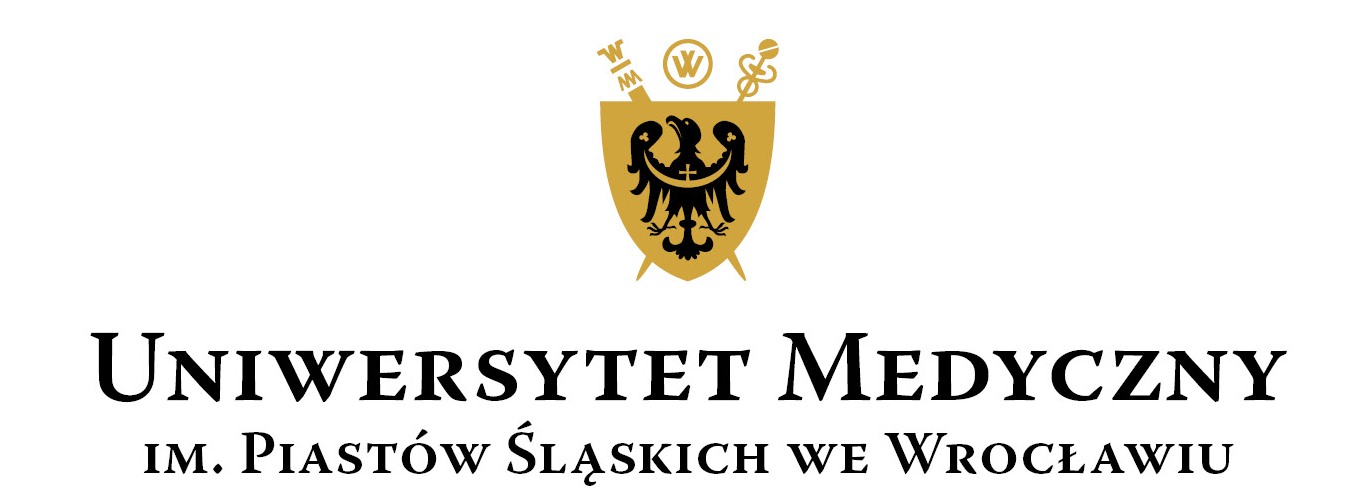 	WYDZIAŁOWA KOMISJA WYBORCZA	WYDZIAŁ LEKARSKIUniwersytetu Medycznego im. Piastów Śląskich we Wrocławiukadencja 2016–2020Znak sprawy: DL - 0051-13/2016						Wrocław, 22.02 .2016 r.KOMUNIKAT NR 12 WYDZIAŁOWEJ KOMISJI WYBORCZEJ Wydziałowa Komisja Wyborcza informuje, że od dnia 22 lutego do 26 lutego 2016 r. w godzinach od 9.00 do 15.00 w Dziekanacie WL będą przyjmowane zgłoszenia kandydatów na Dziekana Wydziału Lekarskiego. Kandydatów na stanowisko Dziekana może zgłaszać osoba zatrudniona na Wydziale, której przysługuje czynne prawo wyborcze.Kandydatem na Dziekana może być nauczyciel akademicki posiadający stopień naukowy doktora habilitowanego lub tytuł naukowy, który w roku wyborczym nie ukończył 67. r.ż, a w przypadku osoby posiadającej tytuł profesora – 70 r.ż., zatrudniony w Uczelni jako podstawowym miejscu pracy (mianowanie lub umowa o pracę w pełnym wymiarze czasu pracy).Za datę zgłoszenia uważa się dzień złożenia wniosku w Dziekanacie WL. Wzór zgłoszenia stanowi załącznik do niniejszego komunikatu . Druk zgłoszenia można pobrać ze strony internetowej Uczelni „WYBORY 2016–2020/Komunikaty UKW/Komunikat nr 12” lub w miejscu składania zgłoszeń.Zgłoszenia kandydatów należy składać w Dziekanacie WL przy ul. J. Mikulicza-Radeckiego 5, 
50-345 Wrocław, I piętro, pokój nr 111 – Sekcja Naukowa.Lista kandydatów na Dziekana będzie zamieszczona 29 lutego 2016 r. na stronie internetowej Uczelni „WYBORY 2016–2020/Komunikaty WKW WL”. Zamknięcie listy, bez możliwości zgłaszania uwag, nastąpi w dniu 26 lutego 2016 r. o godz. 15.00.Zebranie otwarte - prezentacja kandydatów na Dziekana Wydziału Lekarskiego odbędzie się w dniu 
04 marca 2016 r. o godz. 12.00 w Sali wykładowej nr 209 w budynku Centrum Naukowej Informacji Medycznej przy ul. Marcinkowskiego 2-6.Wybory Dziekana Wydziału Lekarskiego przez Wydziałowe Kolegium Elektorów (nowo wybraną Radę Wydziału) odbędą się w dniu 08 marca 2016 r. o godz. 12.00 w sali wykładowej im. E. Biernackiego przy ul. L. Pasteura 4Wydziałowa Komisja Wyborcza Wydziału Lekarskiego zwraca się z prośbą do kierowników jednostek organizacyjnych o przekazanie powyższej informacji wszystkim pracownikom kierowanej jednostki.Przewodnicząca Wydziałowej Komisji WyborczejWydziału Lekarskiego kadencja 2016–2020prof. dr hab. Beata SobieszczańskaZGŁOSZENIE KANDYDATA NA DZIEKANAZgłaszam 	(nazwisko i imię, stopień naukowy/tytuł naukowy)Zatrudnionego(ną) na stanowisku 	w 	(nazwa jednostki organizacyjnej)na Dziekana Wydziału .................................................................................................... Uniwersytetu Medycznego we Wrocławiu..............................   e-mail: ………………………………….			                  data		czytelny podpis zgłaszającego   WYRAŻAM  ZGODĘ  NA  KANDYDOWANIE NA DZIEKANAWydziału ..................................................................................................................... Uniwersytetu Medycznego we Wrocławiu	                                                                                (czytelny podpis kandydata)Oświadczam, że:Nie pełnię funkcji organu jednoosobowego w innej uczelni ani nie posiadam statusu założyciela uczelni niepublicznej, a także statusu członka organu kolegialnego innej uczelni.Nie zachodzi okoliczność wyłączająca moją kandydaturę, wynikająca z odrębnych przepisów powszechnie obowiązujących.	                                                                                (czytelny podpis kandydata)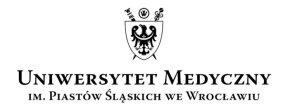 Wybory jednoosobowych organów Uniwersytetu Medycznego we Wrocławiu na lata 2016–2020(załącznik nr 6 do Komunikatu nr 5 UKW)